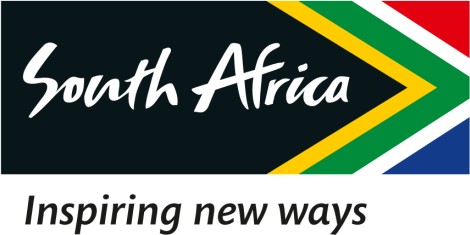 23 March 2023EXTRACT OF THE DRAFT MINUTES OF THE SPECIAL BOARD MEETING OF THE SOUTH AFRICAN TOURISM, HELD ON 23 MARCH 20232.1	Response to the letter from the Minister regarding the Tottenham Deal 	 RESOLVED that:        Resolution Number: 23/03/23 – BOARD-053 RESOLVED that:Malatje & Co Attorneys is hereby mandated to draft an interim response to the Hon Minister’s Letter by 21h00 today, for perusal by the Board and thereafter for onward submission to the Hon Minister, to reach her before the scheduled Press Conference at 11h00.Certified a true extract of the Minutes.									23 March 2023____________________					______________Dr. T Botha							DateChairperson of the Board